ข่าวประชาสัมพันธ์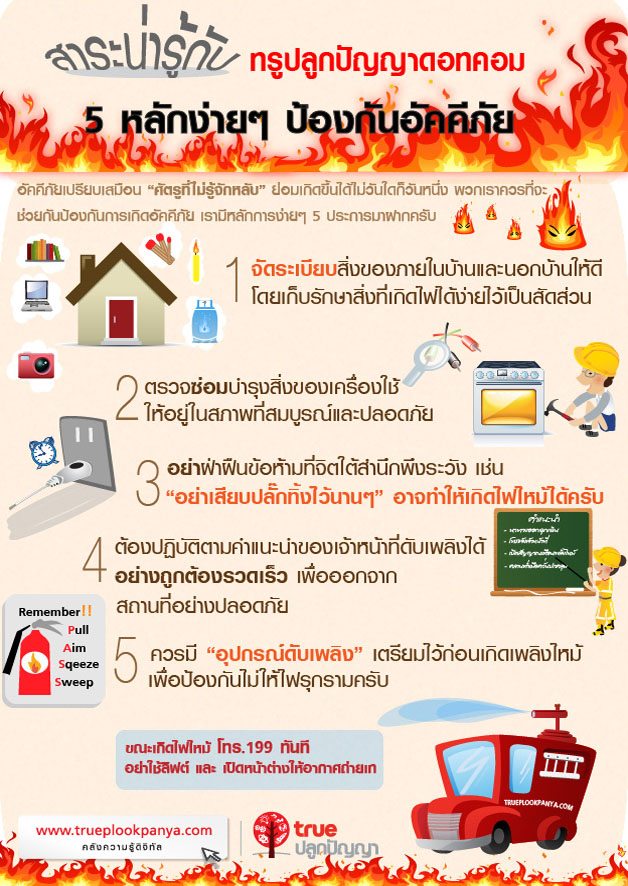 ด้วยความปรารถนาดีจากงานป้องกันและบรรเทาสาธารณภัยเทศบาลตำบลเชียรใหญ่